              Affiliato alla Facoltà Scienze dell’Educazione Università Pontificia Salesiana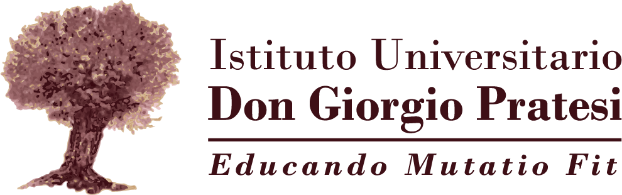 Allegato 6Al/alla Tutor di tirocinio Dello/la  studente/ssa ________________________________     Matricola n. ________________La Commissione per i tirocini dell'Istituto Universitario “Don G. Pratesi”, nell'intento di organizzare al meglio il tirocinio formativo dei suoi studenti, ritiene opportuno portare a conoscenza dei tutors di riferimento degli studenti stessi, alcuni punti cardine dell’ordinamento di tirocinio dell’IPGP:Il ruolo fondamentale del tutorRappresenta, nella nostra impostazione di tirocinio, la figura di riferimento per lo studente all'interno dell'istituzione in cui viene svolto il tirocinio e ha il compito principale di aiutare lo/la studente a conseguire gli obiettivi previsti dal piano di lavoro, creando le condizioni che rendano possibile un efficace processo di apprendimento, inserendo lo/la studente nel servizio-attività 
e "accompagnandolo" durante il periodo di tirocinio. Gli obiettivi del tirocinio che si diversificano in base agli anni di corso, in particolare:1° anno: ConoscenzePer quanto riguarda il primo anno si chiede al/la tutor di permettere allo/la  studente/ssa di: conoscere l’organizzazione generale dell’ente in cui è inserito; riconoscere e ricostruire la mappa organizzativa del servizio-progetto (utenza, modalità di accesso, tipologia di risposta ecc.)osservare e analizzare il proprio agire quotidiano in relazione all’utenza e alle altre figure professionali;individuare lo specifico professionale del ruolo di riferimento, anche in relazione con le altre figure professionali operanti all’interno del servizio-progetto;conoscere le metodologie usate.Per raggiungere questi obiettivi, il/la tutor dovrà seguire il lavoro di osservazione e di analisi che lo studente condurrà sul contesto educativo di riferimento, predisponendo materiali di documentazione sull'organizzazione, partecipazione a riunioni di progettazione- verifica, incontri con responsabili e operatori dell'ente.  2° anno:  AbilitàPer quanto riguarda il secondo anno si chiede al/la Tutor di mettere lo/la studente nella situazione di perfezionare le seguenti abilità:identificare e analizzare gli strumenti e le tecniche utilizzati dal contesto educativo di riferimento;mettersi alla prova nell’uso di strumenti e tecniche propri del ruolo di educatore, con particolare riguardo alla relazione interpersonale e di gruppo (dinamiche interpersonali, partecipazione ad équipe, gestione di conflitti, partecipazione ad un progetto decisionale, gruppo di auto-aiuto, ecc.)3° anno:  MetacompetenzePer quanto riguarda le metacompetenze si chiede al/la tutor di permettere allo/la studente/ssa di arrivare ad essere in grado di saper identificare e valutare le tappe del proprio processo di apprendimento in particolare:elaborare un progetto educativo individuale e/o di gruppo (che preveda tutte le fasi, dall’analisi de bisogni alla programmazione dell’intervento, alla sua gestione e alla sua valutazione).ricostruire e rielaborare l’esperienza compiuta, anche nella direzione di identificare i nodi problematici, di raccogliere le informazioni mancanti, di ricercare il senso delle azioni compiute;autovalutare il proprio apprendimento in relazione sia alle conoscenze sia alle competenze.VerificheAl tutor è chiesto di collaborare alla valutazione del/la tirocinante, compilando la griglia di relazione/valutazione corrispondente all’anno di corso del/i suo/i tirocinanti sull’andamento del processo di apprendimento (valutazione in itinere) e una valutazione finale.La valutazione in itinere va espressa quando il/la tirocinante ha svolto metà delle ore di tirocinio, quella finale quando le ha ultimate.FirmeOgni anno accademico, alla fine del tirocinio, il tutor firma la certificazione del tirocinio e il libretto universitario dello studente-tirocinante.Data ____________	            Il Docente di riferimento          (Prof. Luciano Squillaci)